Załącznik 1.Załącznik 1.Nr zgłoszenia ………………………Nr zgłoszenia ………………………Nr zgłoszenia ………………………FORMULARZ ZGŁOSZENIA 
DO KONKURSU 
NA NAJLEPSZĄ PRACĘ DYPLOMOWĄ
Z ZAKRESU ZARZĄDZANIA IKAR JAKOŚCI IM. PROFESORA ROMUALDA KOLMANA ORGANIZOWANEGO PRZEZ Fundację QualitasFORMULARZ ZGŁOSZENIA 
DO KONKURSU 
NA NAJLEPSZĄ PRACĘ DYPLOMOWĄ
Z ZAKRESU ZARZĄDZANIA IKAR JAKOŚCI IM. PROFESORA ROMUALDA KOLMANA ORGANIZOWANEGO PRZEZ Fundację QualitasFORMULARZ ZGŁOSZENIA 
DO KONKURSU 
NA NAJLEPSZĄ PRACĘ DYPLOMOWĄ
Z ZAKRESU ZARZĄDZANIA IKAR JAKOŚCI IM. PROFESORA ROMUALDA KOLMANA ORGANIZOWANEGO PRZEZ Fundację QualitasFORMULARZ ZGŁOSZENIA 
DO KONKURSU 
NA NAJLEPSZĄ PRACĘ DYPLOMOWĄ
Z ZAKRESU ZARZĄDZANIA IKAR JAKOŚCI IM. PROFESORA ROMUALDA KOLMANA ORGANIZOWANEGO PRZEZ Fundację QualitasFORMULARZ ZGŁOSZENIA 
DO KONKURSU 
NA NAJLEPSZĄ PRACĘ DYPLOMOWĄ
Z ZAKRESU ZARZĄDZANIA IKAR JAKOŚCI IM. PROFESORA ROMUALDA KOLMANA ORGANIZOWANEGO PRZEZ Fundację QualitasFORMULARZ ZGŁOSZENIA 
DO KONKURSU 
NA NAJLEPSZĄ PRACĘ DYPLOMOWĄ
Z ZAKRESU ZARZĄDZANIA IKAR JAKOŚCI IM. PROFESORA ROMUALDA KOLMANA ORGANIZOWANEGO PRZEZ Fundację QualitasFORMULARZ ZGŁOSZENIA 
DO KONKURSU 
NA NAJLEPSZĄ PRACĘ DYPLOMOWĄ
Z ZAKRESU ZARZĄDZANIA IKAR JAKOŚCI IM. PROFESORA ROMUALDA KOLMANA ORGANIZOWANEGO PRZEZ Fundację QualitasFORMULARZ ZGŁOSZENIA 
DO KONKURSU 
NA NAJLEPSZĄ PRACĘ DYPLOMOWĄ
Z ZAKRESU ZARZĄDZANIA IKAR JAKOŚCI IM. PROFESORA ROMUALDA KOLMANA ORGANIZOWANEGO PRZEZ Fundację QualitasFORMULARZ ZGŁOSZENIA 
DO KONKURSU 
NA NAJLEPSZĄ PRACĘ DYPLOMOWĄ
Z ZAKRESU ZARZĄDZANIA IKAR JAKOŚCI IM. PROFESORA ROMUALDA KOLMANA ORGANIZOWANEGO PRZEZ Fundację Qualitas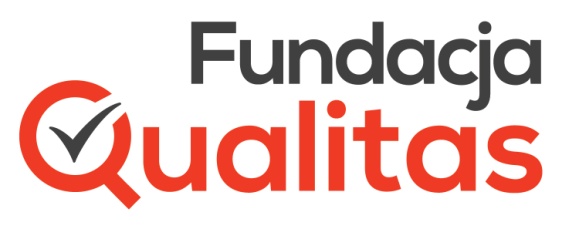 FORMULARZ ZGŁOSZENIA 
DO KONKURSU 
NA NAJLEPSZĄ PRACĘ DYPLOMOWĄ
Z ZAKRESU ZARZĄDZANIA IKAR JAKOŚCI IM. PROFESORA ROMUALDA KOLMANA ORGANIZOWANEGO PRZEZ Fundację QualitasFORMULARZ ZGŁOSZENIA 
DO KONKURSU 
NA NAJLEPSZĄ PRACĘ DYPLOMOWĄ
Z ZAKRESU ZARZĄDZANIA IKAR JAKOŚCI IM. PROFESORA ROMUALDA KOLMANA ORGANIZOWANEGO PRZEZ Fundację QualitasFORMULARZ ZGŁOSZENIA 
DO KONKURSU 
NA NAJLEPSZĄ PRACĘ DYPLOMOWĄ
Z ZAKRESU ZARZĄDZANIA IKAR JAKOŚCI IM. PROFESORA ROMUALDA KOLMANA ORGANIZOWANEGO PRZEZ Fundację QualitasFORMULARZ ZGŁOSZENIA 
DO KONKURSU 
NA NAJLEPSZĄ PRACĘ DYPLOMOWĄ
Z ZAKRESU ZARZĄDZANIA IKAR JAKOŚCI IM. PROFESORA ROMUALDA KOLMANA ORGANIZOWANEGO PRZEZ Fundację QualitasFORMULARZ ZGŁOSZENIA 
DO KONKURSU 
NA NAJLEPSZĄ PRACĘ DYPLOMOWĄ
Z ZAKRESU ZARZĄDZANIA IKAR JAKOŚCI IM. PROFESORA ROMUALDA KOLMANA ORGANIZOWANEGO PRZEZ Fundację QualitasFORMULARZ ZGŁOSZENIA 
DO KONKURSU 
NA NAJLEPSZĄ PRACĘ DYPLOMOWĄ
Z ZAKRESU ZARZĄDZANIA IKAR JAKOŚCI IM. PROFESORA ROMUALDA KOLMANA ORGANIZOWANEGO PRZEZ Fundację QualitasFORMULARZ ZGŁOSZENIA 
DO KONKURSU 
NA NAJLEPSZĄ PRACĘ DYPLOMOWĄ
Z ZAKRESU ZARZĄDZANIA IKAR JAKOŚCI IM. PROFESORA ROMUALDA KOLMANA ORGANIZOWANEGO PRZEZ Fundację QualitasFORMULARZ ZGŁOSZENIA 
DO KONKURSU 
NA NAJLEPSZĄ PRACĘ DYPLOMOWĄ
Z ZAKRESU ZARZĄDZANIA IKAR JAKOŚCI IM. PROFESORA ROMUALDA KOLMANA ORGANIZOWANEGO PRZEZ Fundację QualitasFORMULARZ ZGŁOSZENIA 
DO KONKURSU 
NA NAJLEPSZĄ PRACĘ DYPLOMOWĄ
Z ZAKRESU ZARZĄDZANIA IKAR JAKOŚCI IM. PROFESORA ROMUALDA KOLMANA ORGANIZOWANEGO PRZEZ Fundację QualitasImię i nazwisko autora pracyImię i nazwisko autora pracyImię i nazwisko autora pracyImię i nazwisko autora pracyImię i nazwisko autora pracyImię i nazwisko promotora pracy/ tytuł naukowyImię i nazwisko promotora pracy/ tytuł naukowyImię i nazwisko promotora pracy/ tytuł naukowyImię i nazwisko promotora pracy/ tytuł naukowyImię i nazwisko promotora pracy/ tytuł naukowyRodzaj pracy: (zaznaczyć właściwe)Rodzaj pracy: (zaznaczyć właściwe)Rodzaj pracy: (zaznaczyć właściwe)Rodzaj pracy: (zaznaczyć właściwe)Rodzaj pracy: (zaznaczyć właściwe)dyplomowa inżynierskadyplomowa inżynierskadyplomowa inżynierskadyplomowa inżynierskadyplomowa inżynierskalicencjackalicencjackamagisterskamagisterskaTemat pracy w j. polskimTemat pracy w j. polskimTemat pracy w j. polskimTemat pracy w j. polskimTemat pracy w j. polskimTemat pracy w j. angielskimTemat pracy w j. angielskimTemat pracy w j. angielskimTemat pracy w j. angielskimTemat pracy w j. angielskimData obrony pracyData obrony pracyData obrony pracyData obrony pracyData obrony pracyDane dot. uczelni: nazwa, adresDane dot. uczelni: nazwa, adresDane dot. uczelni: nazwa, adresDane dot. uczelni: nazwa, adresDane dot. uczelni: nazwa, adresDane jednostki dyplomowania: Wydział, Instytut, Katedra, ZakładDane jednostki dyplomowania: Wydział, Instytut, Katedra, ZakładDane jednostki dyplomowania: Wydział, Instytut, Katedra, ZakładDane jednostki dyplomowania: Wydział, Instytut, Katedra, ZakładDane jednostki dyplomowania: Wydział, Instytut, Katedra, ZakładDziekan Wydziałupieczęć / podpis / datapieczęć / podpis / datapieczęć / podpis / datapieczęć / podpis / datapieczęć / podpis / dataDyrektor Instytutu / Kierownik Katedry/ ZakładuDyrektor Instytutu / Kierownik Katedry/ ZakładuDyrektor Instytutu / Kierownik Katedry/ Zakładupieczęć / podpis / datapieczęć / podpis / datapieczęć / podpis / datapieczęć / podpis / datapieczęć / podpis / dataDane kontaktowe: Dane kontaktowe: Dane kontaktowe: Dane kontaktowe: Dane kontaktowe: Dane kontaktowe: Dane kontaktowe: Dane kontaktowe: Dane kontaktowe: Dane kontaktowe: Dane kontaktowe: Dane kontaktowe: Dane kontaktowe: Dane kontaktowe: autor pracyautor pracyautor pracyadrestelefonmailmailpromotor pracypromotor pracypromotor pracyadrestelefonmailmail10.1 Streszczenie pracy (max. 2500 znaków) w języku polskim, wskazujące na najważniejsze walory pracy, w tym uzyskane wyniki10.1 Streszczenie pracy (max. 2500 znaków) w języku polskim, wskazujące na najważniejsze walory pracy, w tym uzyskane wyniki10.1 Streszczenie pracy (max. 2500 znaków) w języku polskim, wskazujące na najważniejsze walory pracy, w tym uzyskane wyniki10.1 Streszczenie pracy (max. 2500 znaków) w języku polskim, wskazujące na najważniejsze walory pracy, w tym uzyskane wyniki10.1 Streszczenie pracy (max. 2500 znaków) w języku polskim, wskazujące na najważniejsze walory pracy, w tym uzyskane wyniki10.1 Streszczenie pracy (max. 2500 znaków) w języku polskim, wskazujące na najważniejsze walory pracy, w tym uzyskane wyniki10.1 Streszczenie pracy (max. 2500 znaków) w języku polskim, wskazujące na najważniejsze walory pracy, w tym uzyskane wyniki10.1 Streszczenie pracy (max. 2500 znaków) w języku polskim, wskazujące na najważniejsze walory pracy, w tym uzyskane wyniki10.1 Streszczenie pracy (max. 2500 znaków) w języku polskim, wskazujące na najważniejsze walory pracy, w tym uzyskane wyniki10.1 Streszczenie pracy (max. 2500 znaków) w języku polskim, wskazujące na najważniejsze walory pracy, w tym uzyskane wyniki10.1 Streszczenie pracy (max. 2500 znaków) w języku polskim, wskazujące na najważniejsze walory pracy, w tym uzyskane wyniki10.1 Streszczenie pracy (max. 2500 znaków) w języku polskim, wskazujące na najważniejsze walory pracy, w tym uzyskane wyniki10.1 Streszczenie pracy (max. 2500 znaków) w języku polskim, wskazujące na najważniejsze walory pracy, w tym uzyskane wyniki10.1 Streszczenie pracy (max. 2500 znaków) w języku polskim, wskazujące na najważniejsze walory pracy, w tym uzyskane wynikiCel pracy:Zakres pracy:Metody pracy:Wyniki:Wnioski i zastosowanie praktyczne:Cel pracy:Zakres pracy:Metody pracy:Wyniki:Wnioski i zastosowanie praktyczne:Cel pracy:Zakres pracy:Metody pracy:Wyniki:Wnioski i zastosowanie praktyczne:Cel pracy:Zakres pracy:Metody pracy:Wyniki:Wnioski i zastosowanie praktyczne:Cel pracy:Zakres pracy:Metody pracy:Wyniki:Wnioski i zastosowanie praktyczne:Cel pracy:Zakres pracy:Metody pracy:Wyniki:Wnioski i zastosowanie praktyczne:Cel pracy:Zakres pracy:Metody pracy:Wyniki:Wnioski i zastosowanie praktyczne:Cel pracy:Zakres pracy:Metody pracy:Wyniki:Wnioski i zastosowanie praktyczne:Cel pracy:Zakres pracy:Metody pracy:Wyniki:Wnioski i zastosowanie praktyczne:Cel pracy:Zakres pracy:Metody pracy:Wyniki:Wnioski i zastosowanie praktyczne:Cel pracy:Zakres pracy:Metody pracy:Wyniki:Wnioski i zastosowanie praktyczne:Cel pracy:Zakres pracy:Metody pracy:Wyniki:Wnioski i zastosowanie praktyczne:Cel pracy:Zakres pracy:Metody pracy:Wyniki:Wnioski i zastosowanie praktyczne:Cel pracy:Zakres pracy:Metody pracy:Wyniki:Wnioski i zastosowanie praktyczne:10.2 Streszczenie pracy (max. 2500 znaków) w języku angielskim, wskazujące na najważniejsze walory pracy, w tym uzyskane wyniki10.2 Streszczenie pracy (max. 2500 znaków) w języku angielskim, wskazujące na najważniejsze walory pracy, w tym uzyskane wyniki10.2 Streszczenie pracy (max. 2500 znaków) w języku angielskim, wskazujące na najważniejsze walory pracy, w tym uzyskane wyniki10.2 Streszczenie pracy (max. 2500 znaków) w języku angielskim, wskazujące na najważniejsze walory pracy, w tym uzyskane wyniki10.2 Streszczenie pracy (max. 2500 znaków) w języku angielskim, wskazujące na najważniejsze walory pracy, w tym uzyskane wyniki10.2 Streszczenie pracy (max. 2500 znaków) w języku angielskim, wskazujące na najważniejsze walory pracy, w tym uzyskane wyniki10.2 Streszczenie pracy (max. 2500 znaków) w języku angielskim, wskazujące na najważniejsze walory pracy, w tym uzyskane wyniki10.2 Streszczenie pracy (max. 2500 znaków) w języku angielskim, wskazujące na najważniejsze walory pracy, w tym uzyskane wyniki10.2 Streszczenie pracy (max. 2500 znaków) w języku angielskim, wskazujące na najważniejsze walory pracy, w tym uzyskane wyniki10.2 Streszczenie pracy (max. 2500 znaków) w języku angielskim, wskazujące na najważniejsze walory pracy, w tym uzyskane wyniki10.2 Streszczenie pracy (max. 2500 znaków) w języku angielskim, wskazujące na najważniejsze walory pracy, w tym uzyskane wyniki10.2 Streszczenie pracy (max. 2500 znaków) w języku angielskim, wskazujące na najważniejsze walory pracy, w tym uzyskane wyniki10.2 Streszczenie pracy (max. 2500 znaków) w języku angielskim, wskazujące na najważniejsze walory pracy, w tym uzyskane wyniki10.2 Streszczenie pracy (max. 2500 znaków) w języku angielskim, wskazujące na najważniejsze walory pracy, w tym uzyskane wynikiPurpose:Design:Methodology:Results:Conclusions and practical implications:Purpose:Design:Methodology:Results:Conclusions and practical implications:Purpose:Design:Methodology:Results:Conclusions and practical implications:Purpose:Design:Methodology:Results:Conclusions and practical implications:Purpose:Design:Methodology:Results:Conclusions and practical implications:Purpose:Design:Methodology:Results:Conclusions and practical implications:Purpose:Design:Methodology:Results:Conclusions and practical implications:Purpose:Design:Methodology:Results:Conclusions and practical implications:Purpose:Design:Methodology:Results:Conclusions and practical implications:Purpose:Design:Methodology:Results:Conclusions and practical implications:Purpose:Design:Methodology:Results:Conclusions and practical implications:Purpose:Design:Methodology:Results:Conclusions and practical implications:Purpose:Design:Methodology:Results:Conclusions and practical implications:Purpose:Design:Methodology:Results:Conclusions and practical implications:11. Oświadczenie11. Oświadczenie11. Oświadczenie11. Oświadczenie11. Oświadczenie11. Oświadczenie11. Oświadczenie11. Oświadczenie11. Oświadczenie11. Oświadczenie11. Oświadczenie11. Oświadczenie11. Oświadczenie11. Oświadczenie11.1. Niniejszym oświadczamy wolę udziału w Konkursie IKAR JAKOŚĆI im. Profesora Romualda Kolmana, organizowanym przez Fundację Qualitas. 11.1. Niniejszym oświadczamy wolę udziału w Konkursie IKAR JAKOŚĆI im. Profesora Romualda Kolmana, organizowanym przez Fundację Qualitas. 11.1. Niniejszym oświadczamy wolę udziału w Konkursie IKAR JAKOŚĆI im. Profesora Romualda Kolmana, organizowanym przez Fundację Qualitas. 11.1. Niniejszym oświadczamy wolę udziału w Konkursie IKAR JAKOŚĆI im. Profesora Romualda Kolmana, organizowanym przez Fundację Qualitas. 11.1. Niniejszym oświadczamy wolę udziału w Konkursie IKAR JAKOŚĆI im. Profesora Romualda Kolmana, organizowanym przez Fundację Qualitas. 11.1. Niniejszym oświadczamy wolę udziału w Konkursie IKAR JAKOŚĆI im. Profesora Romualda Kolmana, organizowanym przez Fundację Qualitas. 11.1. Niniejszym oświadczamy wolę udziału w Konkursie IKAR JAKOŚĆI im. Profesora Romualda Kolmana, organizowanym przez Fundację Qualitas. 11.1. Niniejszym oświadczamy wolę udziału w Konkursie IKAR JAKOŚĆI im. Profesora Romualda Kolmana, organizowanym przez Fundację Qualitas. 11.1. Niniejszym oświadczamy wolę udziału w Konkursie IKAR JAKOŚĆI im. Profesora Romualda Kolmana, organizowanym przez Fundację Qualitas. 11.1. Niniejszym oświadczamy wolę udziału w Konkursie IKAR JAKOŚĆI im. Profesora Romualda Kolmana, organizowanym przez Fundację Qualitas. 11.1. Niniejszym oświadczamy wolę udziału w Konkursie IKAR JAKOŚĆI im. Profesora Romualda Kolmana, organizowanym przez Fundację Qualitas. 11.1. Niniejszym oświadczamy wolę udziału w Konkursie IKAR JAKOŚĆI im. Profesora Romualda Kolmana, organizowanym przez Fundację Qualitas. 11.1. Niniejszym oświadczamy wolę udziału w Konkursie IKAR JAKOŚĆI im. Profesora Romualda Kolmana, organizowanym przez Fundację Qualitas. 11.1. Niniejszym oświadczamy wolę udziału w Konkursie IKAR JAKOŚĆI im. Profesora Romualda Kolmana, organizowanym przez Fundację Qualitas. 11.2. Znany i akceptowany jest nam Regulamin konkursu.11.2. Znany i akceptowany jest nam Regulamin konkursu.11.2. Znany i akceptowany jest nam Regulamin konkursu.11.2. Znany i akceptowany jest nam Regulamin konkursu.11.2. Znany i akceptowany jest nam Regulamin konkursu.11.2. Znany i akceptowany jest nam Regulamin konkursu.11.2. Znany i akceptowany jest nam Regulamin konkursu.11.2. Znany i akceptowany jest nam Regulamin konkursu.11.2. Znany i akceptowany jest nam Regulamin konkursu.11.2. Znany i akceptowany jest nam Regulamin konkursu.11.2. Znany i akceptowany jest nam Regulamin konkursu.11.2. Znany i akceptowany jest nam Regulamin konkursu.11.2. Znany i akceptowany jest nam Regulamin konkursu.11.2. Znany i akceptowany jest nam Regulamin konkursu.11.3. Wspólnie potwierdzamy oryginalność zgłaszanej do konkursu pracy oraz że przy jej realizacji nie naruszono praw autorskich osób trzecich wynikających z przepisów prawa autorskiego.11.3. Wspólnie potwierdzamy oryginalność zgłaszanej do konkursu pracy oraz że przy jej realizacji nie naruszono praw autorskich osób trzecich wynikających z przepisów prawa autorskiego.11.3. Wspólnie potwierdzamy oryginalność zgłaszanej do konkursu pracy oraz że przy jej realizacji nie naruszono praw autorskich osób trzecich wynikających z przepisów prawa autorskiego.11.3. Wspólnie potwierdzamy oryginalność zgłaszanej do konkursu pracy oraz że przy jej realizacji nie naruszono praw autorskich osób trzecich wynikających z przepisów prawa autorskiego.11.3. Wspólnie potwierdzamy oryginalność zgłaszanej do konkursu pracy oraz że przy jej realizacji nie naruszono praw autorskich osób trzecich wynikających z przepisów prawa autorskiego.11.3. Wspólnie potwierdzamy oryginalność zgłaszanej do konkursu pracy oraz że przy jej realizacji nie naruszono praw autorskich osób trzecich wynikających z przepisów prawa autorskiego.11.3. Wspólnie potwierdzamy oryginalność zgłaszanej do konkursu pracy oraz że przy jej realizacji nie naruszono praw autorskich osób trzecich wynikających z przepisów prawa autorskiego.11.3. Wspólnie potwierdzamy oryginalność zgłaszanej do konkursu pracy oraz że przy jej realizacji nie naruszono praw autorskich osób trzecich wynikających z przepisów prawa autorskiego.11.3. Wspólnie potwierdzamy oryginalność zgłaszanej do konkursu pracy oraz że przy jej realizacji nie naruszono praw autorskich osób trzecich wynikających z przepisów prawa autorskiego.11.3. Wspólnie potwierdzamy oryginalność zgłaszanej do konkursu pracy oraz że przy jej realizacji nie naruszono praw autorskich osób trzecich wynikających z przepisów prawa autorskiego.11.3. Wspólnie potwierdzamy oryginalność zgłaszanej do konkursu pracy oraz że przy jej realizacji nie naruszono praw autorskich osób trzecich wynikających z przepisów prawa autorskiego.11.3. Wspólnie potwierdzamy oryginalność zgłaszanej do konkursu pracy oraz że przy jej realizacji nie naruszono praw autorskich osób trzecich wynikających z przepisów prawa autorskiego.11.3. Wspólnie potwierdzamy oryginalność zgłaszanej do konkursu pracy oraz że przy jej realizacji nie naruszono praw autorskich osób trzecich wynikających z przepisów prawa autorskiego.11.3. Wspólnie potwierdzamy oryginalność zgłaszanej do konkursu pracy oraz że przy jej realizacji nie naruszono praw autorskich osób trzecich wynikających z przepisów prawa autorskiego.11.4. Załącznik 2 do niniejszego formularza stanowi poster prezentujący wyniki pracy zgłoszonej do Konkursu.11.4. Załącznik 2 do niniejszego formularza stanowi poster prezentujący wyniki pracy zgłoszonej do Konkursu.11.4. Załącznik 2 do niniejszego formularza stanowi poster prezentujący wyniki pracy zgłoszonej do Konkursu.11.4. Załącznik 2 do niniejszego formularza stanowi poster prezentujący wyniki pracy zgłoszonej do Konkursu.11.4. Załącznik 2 do niniejszego formularza stanowi poster prezentujący wyniki pracy zgłoszonej do Konkursu.11.4. Załącznik 2 do niniejszego formularza stanowi poster prezentujący wyniki pracy zgłoszonej do Konkursu.11.4. Załącznik 2 do niniejszego formularza stanowi poster prezentujący wyniki pracy zgłoszonej do Konkursu.11.4. Załącznik 2 do niniejszego formularza stanowi poster prezentujący wyniki pracy zgłoszonej do Konkursu.11.4. Załącznik 2 do niniejszego formularza stanowi poster prezentujący wyniki pracy zgłoszonej do Konkursu.11.4. Załącznik 2 do niniejszego formularza stanowi poster prezentujący wyniki pracy zgłoszonej do Konkursu.11.4. Załącznik 2 do niniejszego formularza stanowi poster prezentujący wyniki pracy zgłoszonej do Konkursu.11.4. Załącznik 2 do niniejszego formularza stanowi poster prezentujący wyniki pracy zgłoszonej do Konkursu.11.4. Załącznik 2 do niniejszego formularza stanowi poster prezentujący wyniki pracy zgłoszonej do Konkursu.11.4. Załącznik 2 do niniejszego formularza stanowi poster prezentujący wyniki pracy zgłoszonej do Konkursu.Promotorpodpis / datapodpis / datapodpis / datapodpis / datapodpis / dataAutor pracy Autor pracy Autor pracy podpis / datapodpis / datapodpis / datapodpis / datapodpis / data